Evolution by Natural Selection:  The BasicsBiological evolution: the change in the _________________ of a ___________________ over time.Observation:  ___________________________Question:  ____________________________________________________________________________Summary of possible logical hypotheses:Remember Occam’s Razor / lex parsimoniae:  the least complex solution is _____________________________________Which solution is more parsimonious?  (least complex)  ______________________________________Scientific explanations require evidence for a _____________________ by which a given hypothesis might happen.Kettlewell’s Peppered Moth Experiments	The peppered moth species has two color phenotypes, ____________ and _______________.	Kettlewell released moths in 2 different environments, one was ______________ and dark, the other was 	unpolluted and _____________.	Which phenotype was more successful in the unpolluted environment?  _________________	Which phenotype was more successful in the darker environment?  _________________3 Conditions for natural selectionNatural Selection: the process by which _____________________________ that make it more likely for an organism to _________________________________________________ become __________________ in a ___________________ over successive generations.Major Lines of Evidence for Evolution by Natural Selection1. ______________________________________	2A. _____________________________________2B.______________________________________	2C.  _____________________________________3.  ______________________________________Significance of “Darwin’s” Moth:Modes of Selection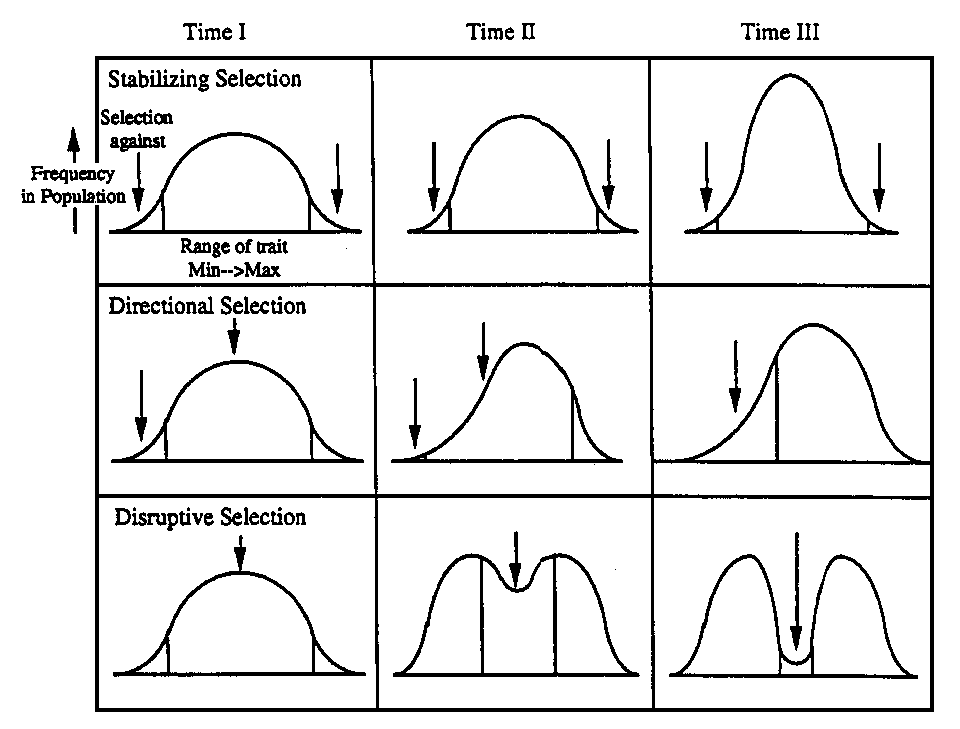 Adaptation (process):  the process by which a _________________ of organisms becomes _________________________________________________________________________ as a result of natural selectionAdaptation (characteristic): a specific feature that makes an organism ________________________________________.Example:  Through the _______________________________, horses developed the ____________________________ for grinding tough plants they eat.Artificial Selection:  _________________________________________________________________________________Independent DevelopmentEvolution from Common AncestorDefinitionExample1.2.3.